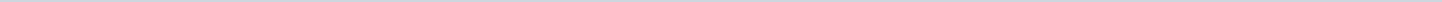 Index (15 onderwerpen)1 Zonder verlichting binnenstad donkere dagen in (Inwonersbelangen, 6 november 2023)2 Locatie gezocht voor het Roemeniëmarkt! (CU-SGP, 21 november 2023)3 Leegstandsverordening in Woerden (D66, 27 november 2023)4 Woonzorgcentrum Gaza in Harmelen (LijstvanderDoes Splinter, 27 november 2023)5 Warmtepompen in woningen (Woerden&amp;Democratie, 28 november 2023)6 Haalbaarheidsonderzoek Schulenburch (diverse fracties, 16 november 2023)7 Rembrandtbrug (Inwonersbelangen, 13 november 2023)8 Houtstook en Rook (Progressief Woerden en D66, 20 november 2023)9 Liften station Woerden (Progressief Woerden, 2 november 2023)10 Oversteekplaats Meander-Bredius (Woerden&amp;Democratie, 7 november 2023)11 Rol OMU op Barwoutswaarder (Woerden&amp;Democratie, 25 sept 2023)12 Het is slecht gesteld met de openbare ruimte in Harmelen (Inwonersbelangen, 25 sep 2023)13 Fietsen in de Voorstraat (Woerden&amp;Democratie, 28 september 2023)14 Vergunningaanvraag Zonnegaard Lievaart (Progressief Woerden, 5 oktober 2023)15 Verkeerseiland op de Utrechtsestraatweg (Woerden&amp;Democratie, 28 september 2023)Zonder verlichting binnenstad donkere dagen in (Inwonersbelangen, 6 november 2023)MetadataDocumenten (2)Locatie gezocht voor het Roemeniëmarkt! (CU-SGP, 21 november 2023)MetadataDocumenten (2)Leegstandsverordening in Woerden (D66, 27 november 2023)MetadataDocumenten (2)Woonzorgcentrum Gaza in Harmelen (LijstvanderDoes Splinter, 27 november 2023)MetadataDocumenten (2)Warmtepompen in woningen (Woerden&amp;Democratie, 28 november 2023)MetadataDocumenten (2)Haalbaarheidsonderzoek Schulenburch (diverse fracties, 16 november 2023)MetadataDocumenten (2)Rembrandtbrug (Inwonersbelangen, 13 november 2023)MetadataDocumenten (2)Houtstook en Rook (Progressief Woerden en D66, 20 november 2023)MetadataDocumenten (2)Liften station Woerden (Progressief Woerden, 2 november 2023)MetadataDocumenten (2)Oversteekplaats Meander-Bredius (Woerden&amp;Democratie, 7 november 2023)MetadataDocumenten (2)Rol OMU op Barwoutswaarder (Woerden&amp;Democratie, 25 sept 2023)MetadataDocumenten (2)Het is slecht gesteld met de openbare ruimte in Harmelen (Inwonersbelangen, 25 sep 2023)MetadataDocumenten (2)Fietsen in de Voorstraat (Woerden&amp;Democratie, 28 september 2023)MetadataDocumenten (2)Vergunningaanvraag Zonnegaard Lievaart (Progressief Woerden, 5 oktober 2023)MetadataDocumenten (2)Verkeerseiland op de Utrechtsestraatweg (Woerden&amp;Democratie, 28 september 2023)MetadataDocumenten (2)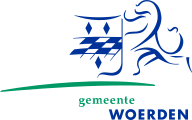 Gemeente WoerdenAangemaakt op:Gemeente Woerden28-03-2024 17:03Schriftelijke vragenPeriode: 2023Laatst gewijzigd16-01-2024 16:11ZichtbaarheidOpenbaarStatus-#Naam van documentPub. datumInfo1.Schriftelijke vragen art. 42 Inwonersbelangen inzake zonder verlichting binnenstad donkere dagen in versie 7 nov 202306-11-2023PDF,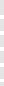 158,76 KB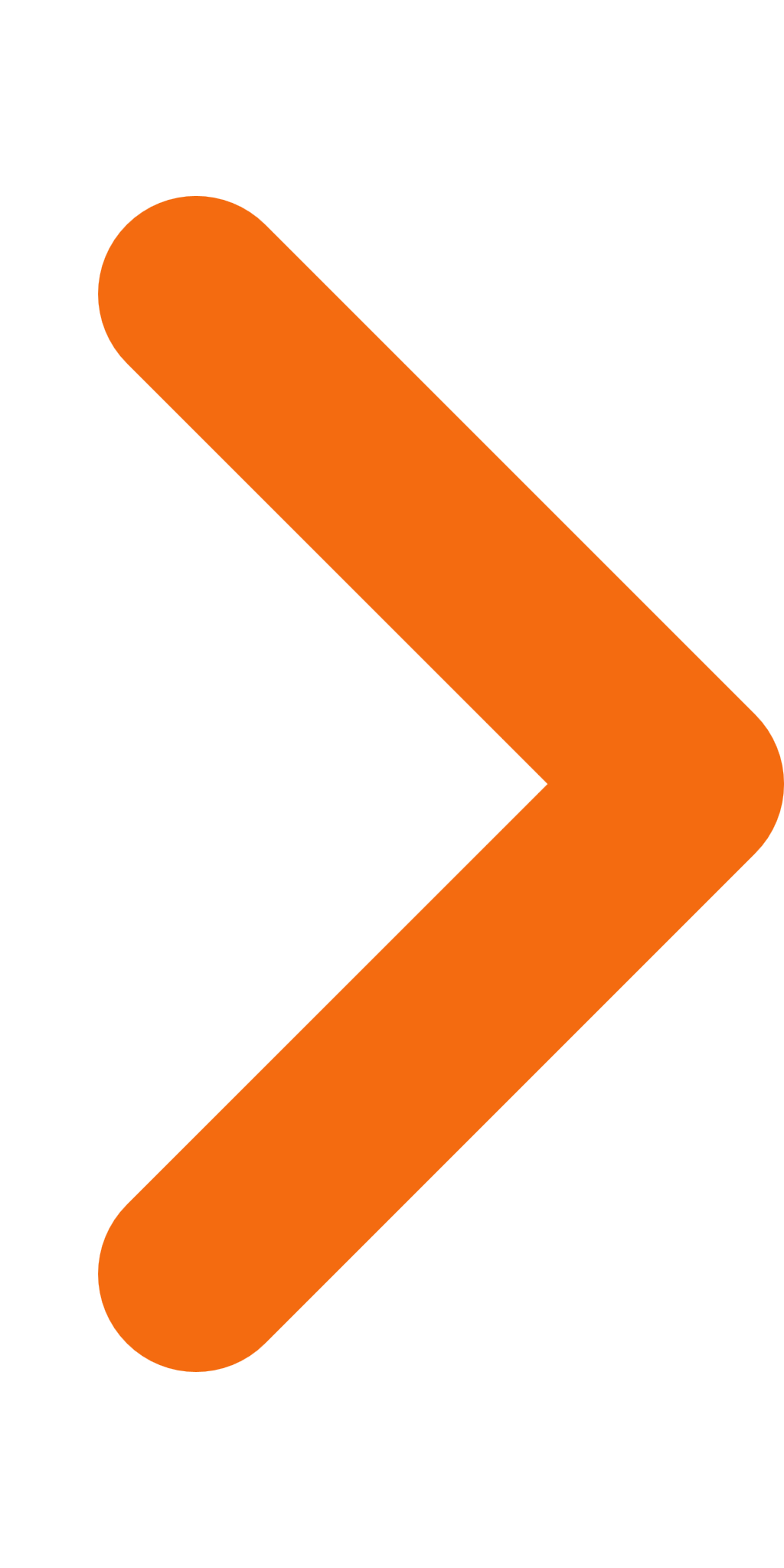 2.Beantwoording schriftelijke vragen Art. 42 Inwonersbelangen inzake zonder verlichting binnenstad donkere dagen in - D2413265016-01-2024PDF,170,57 KBLaatst gewijzigd22-12-2023 15:28ZichtbaarheidOpenbaarStatus-#Naam van documentPub. datumInfo1.Schriftelijke vragen Art. 42 CU-SGP Locatie gezocht voor de Roemeniëmarkt23-11-2023PDF,98,03 KB2.Beantwoording Art. 42 vragen ChristenUnie-SGP inzake Locatie gezocht voor de Roemeniëmarkt! D2313044222-12-2023PDF,179,31 KBLaatst gewijzigd22-12-2023 15:28ZichtbaarheidOpenbaarStatus-#Naam van documentPub. datumInfo1.Schriftelijke vragen Art. 42 D66 Leegstandsverordening in Woerden27-11-2023PDF,177,86 KB2.Beantwoording Art. 42 vragen D66 inzake Leegstandsverordening in Woerden D2312854222-12-2023PDF,195,68 KBLaatst gewijzigd22-12-2023 15:27ZichtbaarheidOpenbaarStatus-#Naam van documentPub. datumInfo1.Schriftelijke vragen Art. 42 LijstvanderDoes Splinter Woonzorgcentrum Gaza in Harmelen27-11-2023PDF,124,21 KB2.Beantwoording Art. 42 vragen LijstvanderDoes en Splinter inzake Woonzorgcentrum Gaza in Harmelen D2312791022-12-2023PDF,191,57 KBLaatst gewijzigd21-12-2023 10:56ZichtbaarheidOpenbaarStatus-#Naam van documentPub. datumInfo1.Schriftelijke vragen Art. 42 Woerden&amp;Democratie Warmtepompen in woningen28-11-2023PDF,118,32 KB2.Beantwoording Schriftelijke vragen art. 42 RvO van Woerden&amp;Democratie inzake Warmtepompen in woningen D2312791521-12-2023PDF,199,51 KBLaatst gewijzigd20-12-2023 16:09ZichtbaarheidOpenbaarStatus-#Naam van documentPub. datumInfo1.Schriftelijke vragen Art. 42, diverse fracties inzake Haalbaarheidsonderzoek Schulenburch16-11-2023PDF,149,61 KB2.Beantwoording artikel 42 vragen Haalbaarheidsonderzoek Schulenburch D2312964120-12-2023PDF,208,45 KBLaatst gewijzigd14-12-2023 11:38ZichtbaarheidOpenbaarStatus-#Naam van documentPub. datumInfo1.Schriftelijke vragen art. 42 Inwonersbelangen inzake Rembrandtbrug13-11-2023PDF,138,35 KB2.Beantwoording Schriftelijke vragen art. 42 RvO van Inwonersbelangen inzake Rembrandtbrug - D2312591914-12-2023PDF,196,94 KBLaatst gewijzigd07-12-2023 09:16ZichtbaarheidOpenbaarStatus-#Naam van documentPub. datumInfo1.Schriftelijke vragen Art. 42 Progressief Woerden D66 Aanpak van houtstook en rook20-11-2023PDF,171,44 KB2.Beantwoording Art. 42 vragen Progressief Woerden en D66 over aanpak houtstook en rook D2312678606-12-2023PDF,204,56 KBLaatst gewijzigd06-12-2023 15:34ZichtbaarheidOpenbaarStatus-#Naam van documentPub. datumInfo1.Schriftelijke vragen Progressief Woerden inzake liften station Woerden02-11-2023PDF,99,02 KB2.Beantwoording Art. 42 vragen Progressief Woerden over liften station Woerden D2312517906-12-2023PDF,181,87 KBLaatst gewijzigd01-12-2023 10:19ZichtbaarheidOpenbaarStatus-#Naam van documentPub. datumInfo1.Schriftelijke vragen art. 42 Woerden&amp;Democratie inzake Oversteekplaats Bredius - Meander07-11-2023PDF,110,69 KB2.Beantwoording Schriftelijke vragen Art. 42 Woerden&amp;Democratie inzake Oversteekplaats Meander-Bredius - D2312530701-12-2023PDF,198,56 KBLaatst gewijzigd16-11-2023 15:54ZichtbaarheidOpenbaarStatus-#Naam van documentPub. datumInfo1.Art. 42 RvO vragen W&amp;D rol OMU op Barwoutswaarder25-09-2023PDF,139,72 KB2.Beantwoording Art. 42 vragen Woerden&amp;Democratie inzake rol OMU op Barwoutswaarder - D2312046602-11-2023PDF,207,30 KBLaatst gewijzigd16-11-2023 15:50ZichtbaarheidOpenbaarStatus-#Naam van documentPub. datumInfo1.Schriftelijke vragen Inwonersbelangen - Het is slecht gesteld met de openbare ruimte in Harmelen25-09-2023PDF,417,15 KB2.Beantwoording Schriftelijke vragen art. 42 Inwonersbelangen inzake Het is slecht gesteld met de openbare ruimte in Harmelen - D2312042910-11-2023PDF,201,48 KBLaatst gewijzigd10-11-2023 14:54ZichtbaarheidOpenbaarStatus-#Naam van documentPub. datumInfo1.Schriftelijke vragen Woerden&amp;Democratie - Fietsen in de Voorstraat28-09-2023PDF,108,30 KB2.Beantwoording Schriftelijke vragen art. 42 Woerden&amp;Democratie inzake Fietsen in de Voorstraat D2312130207-11-2023PDF,192,32 KBLaatst gewijzigd10-11-2023 14:45ZichtbaarheidOpenbaarStatus-#Naam van documentPub. datumInfo1.Schriftelijke vragen Progressief Woerden inzake vergunningaanvraag Zonnegaard Lievaart05-10-2023PDF,110,44 KB2.Beantwoording Schriftelijke vragen art. 42 Progressief Woerden inzake vergunningaanvraag Zonnegaard07-11-2023PDF,172,61 KBLaatst gewijzigd02-11-2023 15:30ZichtbaarheidOpenbaarStatus-#Naam van documentPub. datumInfo1.Schriftelijke vragen Woerden&amp;democratie - Verkeerseiland Utrechtsestraatweg28-09-2023PDF,109,84 KB2.Beantwoording Art. 42 vragen Woerden&amp;Democratie inzake Verkeerseiland op de Utrechtsestraatweg - D2312155802-11-2023PDF,196,93 KB